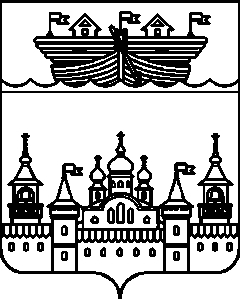 СЕЛЬСКИЙ СОВЕТ ЕГОРОВСКОГО СЕЛЬСОВЕТАВОСКРЕСЕНСКОГО МУНИЦИПАЛЬНОГО РАЙОНА НИЖЕГОРОДСКОЙ ОБЛАСТИРЕШЕНИЕ27марта 2017 года										№ 7О внесении изменений в Положение о муниципальной службе в Егоровском сельсовете Воскресенского муниципального района, утвержденное решением сельского Совета Егоровского сельсовета Воскресенского муниципального района Нижегородской области от 01 июня 2010 года № 11В соответствии с Законом Нижегородской области от 1 февраля 2017 года № 8-З «О внесении изменений в Закон Нижегородской области «О муниципальной службе в Нижегородской области», сельский Совет решил:1.Внести в Положение о муниципальной службе в Егоровском сельсовете Воскресенского муниципального района Нижегородской области, утвержденное решением сельского Совета Егоровского сельсовета Воскресенского муниципального района Нижегородской области от 01 июня 2010 года № 11 (с изменениями, внесенными решениями сельского Совета от 14.09.2012 № 12, 01.10.2012 № 14, 25.03.2013 № 5, 04.06.2013 №:6, 10.10.2013 № 12, 18.11.2014 № 28, 10.04.2015 № 7, 29.02.2016 № 9, 29.03.2016 №12, 28.10.2016 № 30, 31.12.2016 №38 (далее- Положение), следующие изменения:1)в пункте 5 главы 3 слово «профессионального» исключить; 2)в главе 4:а)абзац второй пункта 16 признать утратившим силу;б)в абзаце втором пункта 28 слова «представители научных организаций и образовательных учреждений» заменить словами «представители научных и образовательных организаций»;3)в главе 6: а)пункт 2 изложить в следующей редакции:«2. Отпуск муниципального служащего2.1.Муниципальному служащему предоставляется ежегодный отпуск с сохранением замещаемой должности муниципальной службы и денежного содержания, размер которого определяется в порядке, установленном трудовым законодательством для исчисления средней заработной платы.2.2.Ежегодный оплачиваемый отпуск муниципального служащего состоит из основного оплачиваемого отпуска и дополнительных оплачиваемых отпусков.2.3.Муниципальным служащим предоставляется ежегодный основной оплачиваемый отпуск продолжительностью 30 календарных дней.2.4.Муниципальным служащим предоставляется ежегодный дополнительный оплачиваемый отпуск за выслугу лет продолжительностью:1)при стаже муниципальной службы от 1 года до 5 лет - 1 календарный день;2)при стаже муниципальной службы от 5 до 10 лет - 5 календарных дней;3)при стаже муниципальной службы от 10 до 15 лет - 7 календарных дней;4)при стаже муниципальной службы от 15 до 20 лет - 10 календарных дней;5)при стаже муниципальной службы 20 лет и более - 15 календарных дней.2.5.При исчислении общей продолжительности ежегодного оплачиваемого отпуска ежегодный основной оплачиваемый отпуск суммируется с ежегодным дополнительным оплачиваемым отпуском за выслугу лет.Дополнительные отпуска за ненормированный служебный день предоставляются сверх ежегодного оплачиваемого отпуска, предусмотренного настоящим пунктом.Муниципальным служащим, для которых установлен ненормированный служебный день, предоставляется ежегодный дополнительный оплачиваемый отпуск за ненормированный служебный день продолжительностью три календарных дня.2.6.Ежегодный оплачиваемый отпуск должен предоставляться муниципальному служащему ежегодно в соответствии с графиком отпусков, утверждаемым представителем нанимателя (работодателя).2.7.Минимальная продолжительность ежегодного оплачиваемого отпуска, используемого муниципальным служащим в служебном году, за который предоставляется ежегодный оплачиваемый отпуск, не может быть менее 28 календарных дней. При этом хотя бы одна из частей ежегодного оплачиваемого отпуска должна составлять не менее 14 календарных дней.2.8.В исключительных случаях, если предоставление муниципальному служащему ежегодного оплачиваемого отпуска общей продолжительностью, исчисленной в соответствии с подпунктом 6.5 настоящего пункта, в текущем служебном году может неблагоприятно отразиться на осуществлении задач и функций органа местного самоуправления, аппарата контрольно-счетного органа муниципального образования, избирательной комиссии муниципального образования или на осуществлении полномочий лица, замещающего муниципальную должность, по решению представителя нанимателя (работодателя) и с письменного согласия муниципального служащего допускается перенесение части ежегодного оплачиваемого отпуска, превышающей 28 календарных дней, на следующий служебный год. При этом перенесенная часть ежегодного оплачиваемого отпуска должна быть использована не позднее 12 месяцев после окончания того служебного года, за который эта часть отпуска предоставляется.2.9.Часть ежегодного оплачиваемого отпуска, превышающая 28 календарных дней, или любое количество дней из этой части по письменному заявлению муниципального служащего могут быть заменены денежной компенсацией.2.10.При предоставлении муниципальному служащему ежегодного оплачиваемого отпуска один раз в год производится единовременная выплата в размере двух должностных окладов.2.11.Муниципальному служащему по его письменному заявлению решением представителя нанимателя (работодателя) может предоставляться отпуск без сохранения денежного содержания продолжительностью не более одного года. Муниципальному служащему также предоставляется отпуск без сохранения денежного содержания в иных случаях, предусмотренных федеральными законами.2.12.Во время отпуска без сохранения денежного содержания за муниципальным служащим сохраняется замещаемая должность муниципальной службы.2.13.Муниципальному служащему, замещающему должность главы местной администрации по контракту, отпуска предоставляются правовым актом местной администрации.»;б)пункт 3 признать утратившей силу;4)Дополнить Главой 9 1  ПОДГОТОВКА КАДРОВ ДЛЯ МУНИЦИПАЛЬНОЙ СЛУЖБЫ НА ДОГОВОРНОЙ ОСНОВЕ1.В целях формирования высококвалифицированного кадрового состава муниципальной службы в муниципальном образовании района могут осуществлять организацию подготовки граждан для муниципальной службы на договорной основе в соответствии с законодательством Российской Федерации об образовании.2.Договор о целевом обучении с обязательством последующего прохождения муниципальной службы (далее - договор о целевом обучении) заключается между органом местного самоуправления района и гражданином и предусматривает обязательство гражданина по прохождению муниципальной службы в указанном органе местного самоуправления района в течение установленного срока после окончания обучения.3. Заключение договора о целевом обучении осуществляется на конкурсной. Информация о проведении конкурса на заключение договора о целевом обучении подлежит опубликованию в печатном средстве массовой информации, в котором осуществляется официальное опубликование муниципальных правовых актов, и размещению на официальном сайте администрации района в информационно-телекоммуникационной сети «Интернет» не позднее, чем за один месяц до даты проведения указанного конкурса.4. Право участвовать в конкурсе на заключение договора о целевом обучении имеют граждане, владеющие государственным языком Российской Федерации и впервые получающие среднее профессиональное или высшее образование по очной форме обучения за счет средств бюджетов бюджетной системы Российской Федерации. Гражданин, участвующий в указанном конкурсе, должен на момент поступления на муниципальную службу, а также в течение всего срока, предусмотренного частью 5 настоящей главы, соответствовать требованиям, установленным статьей 8 Закона Нижегородской области "О муниципальной службе в Нижегородской области" для замещения должностей муниципальной службы. 5. Срок обязательного прохождения муниципальной службы после окончания целевого обучения устанавливается договором о целевом обучении. Указанный срок не может быть менее срока, в течение которого орган местного самоуправления района предоставлял меры социальной поддержки гражданину в соответствии с договором о целевом обучении, но не более пяти лет.5. Обязательства и ответственность сторон договора о целевом обучении устанавливаются договором о целевом обучении в соответствии с законодательством Российской Федерации.6. Договор о целевом обучении может быть заключен с гражданином один раз.7. Финансовое обеспечение расходов, предусмотренных договором о целевом обучении, осуществляется за счет средств местного бюджета.5)в главе 10: а)абзац седьмой пункта 4 признать утратившим силу;б)дополнить пунктом 41 следующего содержания:«41.Первый классный чин присваивается муниципальному служащему:1)впервые поступившему на муниципальную службу и не имеющему классного чина муниципальной службы;2)при назначении муниципального служащего на должность муниципальной службы, которая относится к более высокой группе должностей муниципальной службы, чем замещаемая им ранее»;в)пункт 5 изложить в следующей редакции:«5.Первый классный чин присваивается муниципальному служащему по истечении трех месяцев после назначения муниципального служащего на должность муниципальной службы.В случае, если муниципальному служащему устанавливалось испытание, первый классный чин присваивается муниципальному служащему по окончании установленного условиями трудового договора срока испытания, но не ранее срока, указанного в абзаце первом настоящей части.»;г)пункт 8 изложить в следующей редакции:«8.Муниципальным служащим классные чины присваиваются после сдачи ими квалификационного экзамена»;д)дополнить пунктом 8.1следующего содержания:8.1.Муниципальному служащему, замещающему должность главы местной администрации по контракту, по истечении трех месяцев после назначения присваивается классный чин:1)действительный муниципальный советник 3 класса - муниципальному служащему, замещающему по контракту должность главы местной администрации городского округа, муниципального района;2)муниципальный советник 3 класса - муниципальному служащему, замещающему по контракту должность главы местной администрации городского поселения, сельского поселения.Классный чин 2 и 1 класса присваивается муниципальному служащему, замещающему должность главы местной администрации по контракту, по истечении срока пребывания в предыдущем классном чине.При наличии у муниципального служащего, назначаемого на должность главы местной администрации по контракту, более высокого классного чина муниципального служащего ему с первого дня назначения устанавливается оклад за имеющийся классный чин.При наличии у муниципального служащего, назначаемого на должность главы местной администрации по контракту, классного чина государственной гражданской службы ему с первого дня назначения устанавливается соответствие классного чина государственной гражданской службы классному чину муниципального служащего в соответствии с приложением 8 к настоящему Положению.Решение о присвоении классного чина муниципальному служащему, назначаемому на должность главы местной администрации по контракту, принимается представительным органом местного самоуправления муниципального образования и оформляется соответствующим правовым актом.3. При назначении муниципального служащего на более высокую должность муниципальной службы в той же группе должностей ему может быть присвоен очередной классный чин, если истек срок, установленный для прохождения муниципальной службы в предыдущем классном чине.4. При назначении муниципального служащего на должность муниципальной службы, которая относится к более высокой группе должностей муниципальной службы, чем замещаемая им ранее, указанному муниципальному служащему может быть присвоен классный чин, являющийся в соответствии с настоящей статьей первым для этой группы должностей муниципальной службы, если этот классный чин выше классного чина, который имеет муниципальный служащий. В указанном случае классный чин присваивается без соблюдения последовательности и без учета продолжительности муниципальной службы в предыдущем классном чине.5. Решение о присвоении классного чина муниципальному служащему принимается представителем нанимателя (работодателем) и оформляется соответствующим муниципальным правовым актом.6.Днем присвоения классного чина муниципальному служащему считается день сдачи муниципальным служащим квалификационного экзамена.7.Классный чин не присваивается муниципальному служащему, имеющему дисциплинарное взыскание, а также муниципальному служащему, в отношении которого проводится служебная проверка или возбуждено уголовное дело.8. Присвоенный классный чин сохраняется за муниципальным служащим при переводе на иные должности муниципальной службы, увольнении с муниципальной службы (в том числе в связи с выходом на пенсию), а также при поступлении на муниципальную службу вновь.9. Запись о присвоении классного чина вносится в трудовую книжку и личное дело муниципального служащего.10. Соотношение классных чинов муниципальных служащих классным чинам гражданской службы Нижегородской области определено в приложении 8 к настоящему положению.11. Ранее присвоенные муниципальным служащим квалификационные разряды считать соответствующими классными чинами, предусмотренными настоящим Положением, согласно приложению 7.Оклад за классный чин выплачивается муниципальному служащему со дня вступления в силу правового акта представителя нанимателя (работодателя) о соответствии квалификационного разряда муниципального служащего классному чину.12. В случае наличия у муниципального служащего классного чина государственной гражданской службы решением представителя нанимателя (работодателя) устанавливается соответствие классного чина государственной гражданской службы классному чину муниципального служащего в соответствии с приложением 8 к настоящему Положению.При установлении соответствия классного чина государственной гражданской службы классному чину муниципального служащего срок муниципальной службы в данном классном чине исчисляется со дня вступления в силу правового акта представителя нанимателя (работодателя).Запись об установлении соответствия классного чина государственной гражданской службы классному чину муниципального служащего вносится в трудовую книжку и личное дело муниципального служащего.13. Оклад за классный чин выплачивается муниципальному служащему со дня вступления в силу правового акта представителя нанимателя (работодателя) о соответствии классного чина государственной гражданской службы классному чину муниципального служащего.14.Положения абзацев первого пункта 8, пунктов 5, 6, 12 и 13 настоящей главы не распространяются на муниципальных служащих, замещающих должности глав местных администраций по контракту.6)в приложении 3 ПОЛОЖЕНИЕ О ПРОВЕДЕНИИ АТТЕСТАЦИИ МУНИЦИПАЛЬНЫХ СЛУЖАЩИХ ОРГАНОВ МЕСТНОГО САМОУПРАВЛЕНИЯ ЕГОРОВСКОГО СЕЛЬСОВЕТА ВОСКРЕСЕНСКОГО МУНИЦИПАЛЬНОГО РАЙОНА к Положению о муниципальной службе в Воскресенском муниципальном районе:а)в абзаце втором пункта 2 раздела 2 «представители научных и образовательных учреждений, других организаций» заменить словами «представители научных, образовательных и других организаций»;б)подпункт 2 пункта 5 раздела 3 признать утратившим силу;7) в Приложении 6 Положение о порядке формирования и подготовки резерва кадров муниципальной службы Егоровского сельсовета Воскресенского муниципального района к Положению о муниципальной службе в Егоровском сельсовете пункт 2.7 раздела 2 изложить в следующей редакции:«2.7.В кадровый резерв на замещение должностей муниципальной службы без проведения конкурсных процедур могут включаться:1)муниципальные служащие, уволенные с муниципальной службы при ликвидации, реорганизации органа местного самоуправления или сокращении его штата;2)лица, замещающие выборные муниципальные должности, после прекращения их полномочий;3)лица, окончившие обучение в профессиональных образовательных организациях и образовательных организациях высшего образования по целевому направлению органов местного самоуправления;4)муниципальные служащие, рекомендованные аттестационной комиссией на замещение вышестоящих должностей муниципальной службы;4.1)лица, прошедшие конкурс на замещение вакантной должности муниципальной службы или на включение в кадровый резерв для замещения вакантной должности муниципальной службы;4.2)муниципальные служащие, уволенные с муниципальной службы в связи с призывом на военную службу или направлением их на альтернативную гражданскую службу;4.3)муниципальные служащие, уволенные с муниципальной службы в связи с восстановлением на службе муниципального служащего, ранее замещавшего эту должность муниципальной службы, по решению суда;4.4) муниципальные служащие, уволенные с муниципальной службы в связи с наступлением чрезвычайных обстоятельств, препятствующих продолжению отношений, связанных с муниципальной службой (военных действий, катастрофы, стихийного бедствия, крупной аварии, эпидемии и других чрезвычайных обстоятельств);5) иные лица в соответствии с федеральным законом и муниципальным правовым актом.».2.Сохранить для муниципальных служащих, имеющих на день вступления в силу настоящего решения неиспользованные ежегодные оплачиваемые отпуска или части этих отпусков, право на их использование, а также право на выплату денежной компенсации за неиспользованные ежегодные оплачиваемые отпуска или части этих отпусков.3.Исчислять в соответствии с требованиями статьи 20 Закона Нижегородской области от 3 августа 2007 года № 99-3 «О муниципальной службе в Нижегородской области» продолжительность ежегодных оплачиваемых отпусков, предоставляемых муниципальным служащим, замещающим должности муниципальной службы на день вступления в силу Закона Нижегородской области от 1 февраля 2017 года № 8-З «О внесении изменений в Закон Нижегородской области «О муниципальной службе в Нижегородской области», начиная с их нового служебного года.4.Настоящее решение опубликовать путем размещения в информационно-телекоммуникационной сети «Интернет» на официальном сайте администрации Воскресенского муниципального района.5.Контроль за исполнением настоящего решения возложить на постоянную комиссия по бюджетной, финансовой и налоговой политике сельского Совета.6.Настоящее решение вступает в силу со дня принятия, за исключением отдельных положений, для которых настоящим пунктом установлен иной срок вступления в силу.Подпункт 3 пункта 1 и пункты 2, 3 настоящего решения вступают в силу по истечении шестидесяти дней со дня официального опубликования Закона Нижегородской области от 1 февраля 2017 года № 8-З «О внесении изменений в Закон Нижегородской области «О муниципальной службе в Нижегородской области».Глава местного самоуправления						В.Б. Миронов